T.C.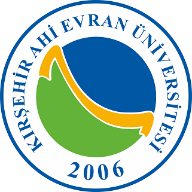 KIRŞEHİR AHİ EVRAN ÜNİVERSİTESİMÜHENDİSLİK-MİMARLIK FAKÜLTESİSTAJ RAPORU İÇ KAPAK SAYFASIÖĞRENCİNİN;Adı Soyadı	: …………………………………………………….T.C. Kimlik No	: …………………………………………………….Bölümü	: …………………………………………………….Kayıt Yılı 	: …………………………………………………….STAJ YAPILAN KURUM/KURULUŞUN;Adı	: …………………………………………………….Adresi	: …………………………………………………….Telefon/Faks	: …………………………………………………….İnternet Sayfası	: …………………………………………………….E-mail	: …………………………………………………….Staj Başlangıç Tarihi	: …………………………………………………….Staj Bitiş Tarihi	: …………………………………………………….STAJ YAPILAN KURUM/KURULUŞUN STAJDAN SORUMLU PERSONELİNİN;Adı Soyadı 	: …………………………………………………….Unvanı	: …………………………………………………….İmza-Mühür	: …………………………………………………….